DURCH 5 TEILENAlter: 9 bis 12 Jahre Entwickelt von: Trâncă RamonaKompetenzen:Die Schüler*innen lernen durch 5 zu teilenDie Schüler*innen lernen, wie man in verschiedenen Kontexten durch 5 teilen kann: real oder abstraktDie Schüler*innen bekommen Selbstvertrauen und Vertrauen in ihre mathematischen Fähigkeiten Kompetenzen nach europäischem Lehrplan:http://eur-lex.europa.eu/legal-content/EN/TXT/?uri=LEGISSUM%3Ac11090Formative Bewertung:Gleich große Gruppen bilden, die aus 5 Elementen bestehenBenutzung vom wiederholten AdditionsprozessSumme der wiederholten Addition auf das Ergebnis der Multiplikationsaufgabe übertragen, auf das es sich beziehtSummative Auswertung:Lernen durch 5 zu teilenSpezifische Vokabelliste/Stichwörter:Gleich große GruppenGleiche Elemente einer GruppeMultiplizierenWiederholte Addition Kurze Beschreibung des Bildungskontexts/-szenarios:Die Schüler*innen schauen das Video in dem die Übung des durch 5 Teilens gezeigt wird. Die Lehrkraft bittet die Schüler*innen dann in Gebärdensprache, im Klassenraum nach Gegenständen zu suchen, die in Fünfergruppen auftreten. Die Schüler*innen bekommen dann verschiedene Spielzeuge, Gegenstände und Holzstäbchen, die sie in Fünfergruppen aufteilen sollen. Jeweils fünf Holzstäbchen werden mit einem Gummi verbunden. Die Übung fängt damit an, dass die einzelnen Elemente gezählt werden, dann werden die Fünfergruppen gebildet und wiederholt addiert. Am Ende wird der Übergang von wiederholter Addition zu Multiplikation aufgezeigt. Benötigte Materialien/ Technische Voraussetzungen:Plastik- oder Holzstäbchen, Papp- oder Plastikbecher, Klebeband/Gummibänder, Filzstifte, Scheren. Schwerpunkt Gebärdensprache: Aufzeigen aller Arbeitsschritte in GebärdenspracheBenutzung von mathematischer Terminologie in GebärdenspracheMale die fünfte Frucht an.                          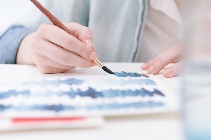 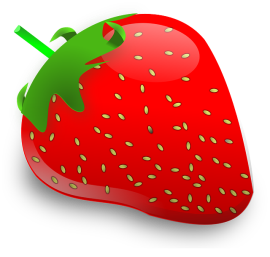 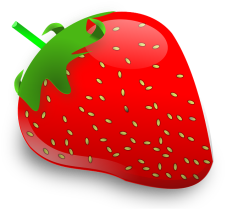 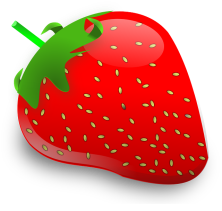 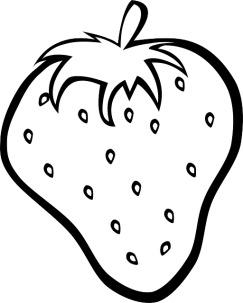 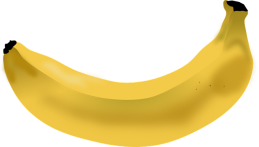 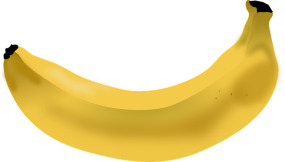 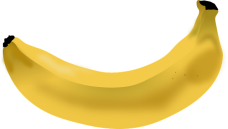 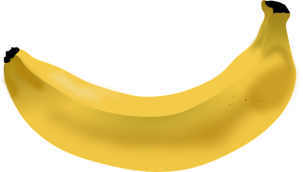 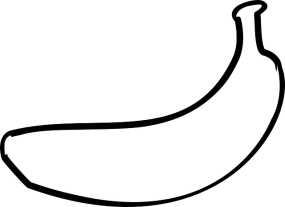 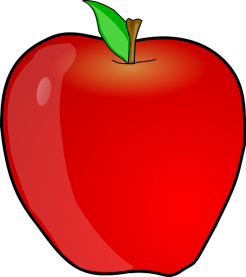 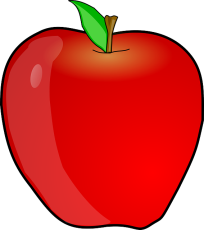 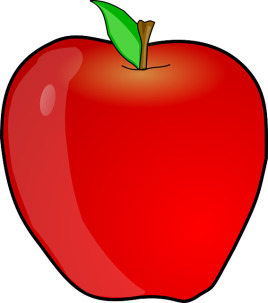 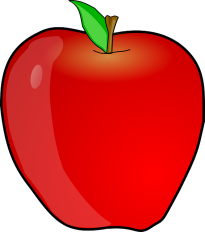 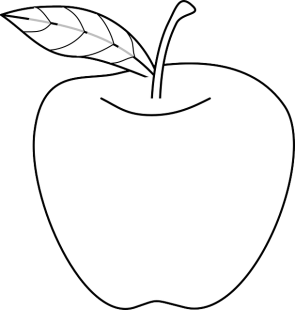 2. Kreise die Elemente ein, die zur selben Kategorie gehören.Beispiel: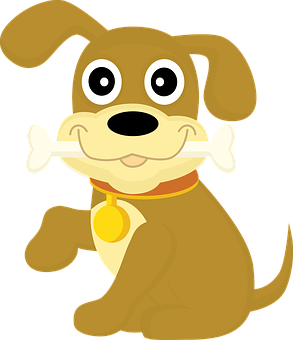 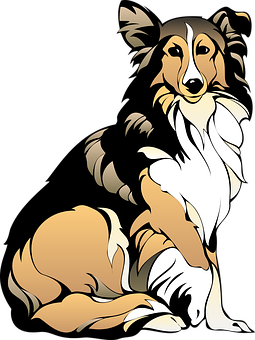 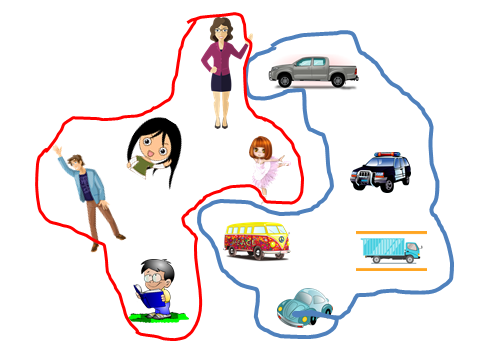 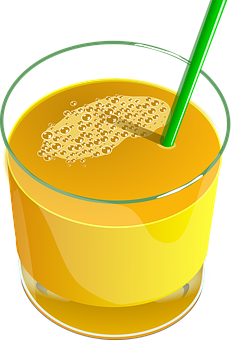 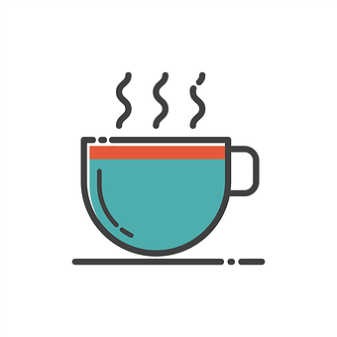 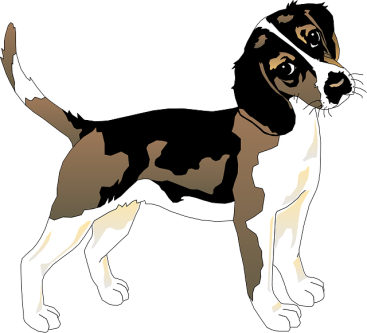 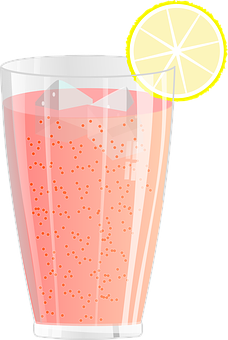 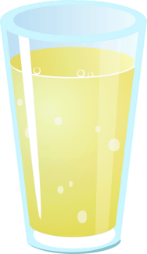 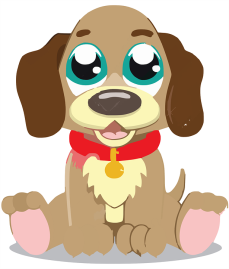 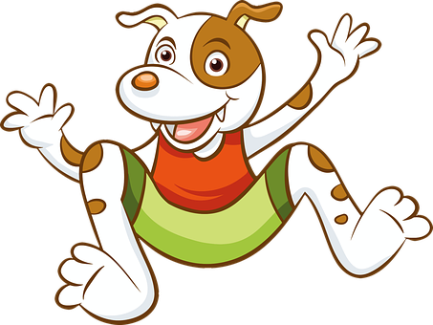 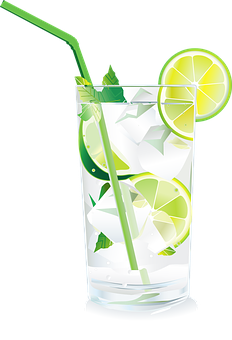 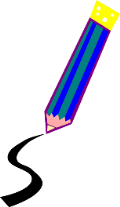 3. Fülle die Kästchen so aus, dass sie jeweils 5 Elemente enthalten.      4. Ergänze die Lücken. Aufsteigend.                                                       	        1    2    3     4     5  1    __    __    __   5.                  b)  1    __   3    __      5.                  __    2    __    4   __.                  d) 1    __     __     4   __.e)1    __     __   4    __.                   f)  __   __   __   __   __ . Absteigend.                                  5   4   3    2   1  a) 5    __    __   __    1.                   b) 5    __   3    __      1.   __  4    __    2    __.                   d)  __   4    __    __    1.5  __    __    2    __.                    f) __    __   __   __   __. C. Trage die fehlenden Zahlen ein.1  2  3  4  __   6  7  8  9   ___   11  12  13  14  ___  16  17  18  19 ___ .b)   33  34 __  36  37 38  39  ___  41  42  43   44 ___ 46  47  48  49 __  51.   c)   18  19 __  21 ___   ___   ___  ___  26  27  28  ___  ___  31  32  33  34.Trage die fehlende Zahl ein indem du in Fünferschritten die Zahlenreihe ergänzt.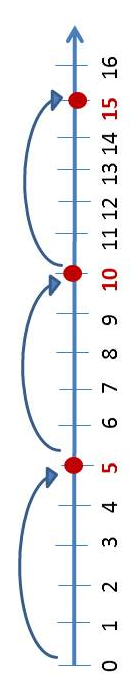  Beispiel:   5,  10,   15,   20………… 5,  10,  __ ,  __ ,  25,  __,  35 .  20,  __,  30  ,  __, 40 ,  __,  50 . 10,  __,  20  ,  __, __ ,  __,  40 .50,  45 ,  __  , 35 , __ ,  __, 20 .  5.  Zähle die Tiere der zwei Gruppen zusammen.                                           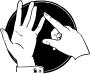 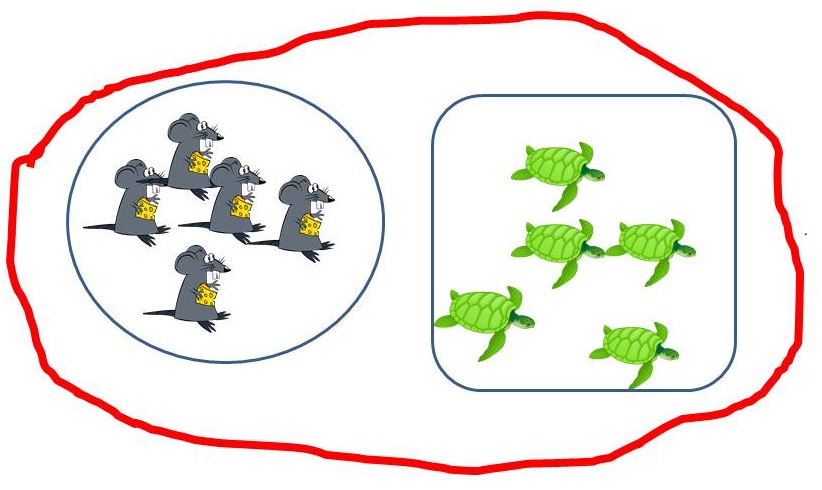 Addiere die Holzstäbchen und schreibe die Summe in das Kästchen.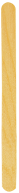           Schreibe die Summe der Additionen auf: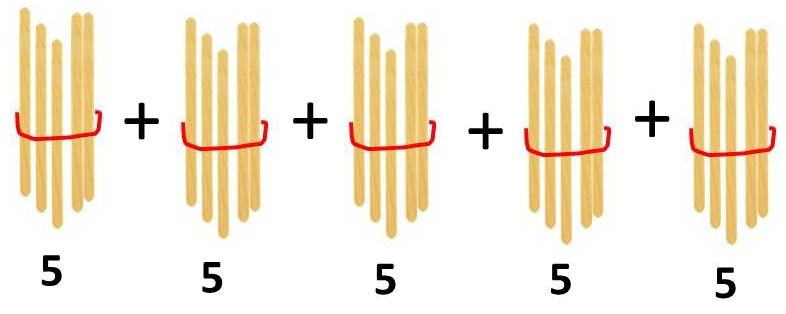   5+5+5 =   5+5+5+5+5+5 =  5+5+5+5 =  5+5+5+5+5+5+5+5+5 =  5+5=  5+5+5+5 +5 =  5+5+5+5+5 +5+5 =  5+5+5+5+5+5+5+5+5+5  =  5+5+5+5+5+5+5+5 =7. Benutze die wiederholte Addition und schreibe dann die entsprechende Multiplikation auf.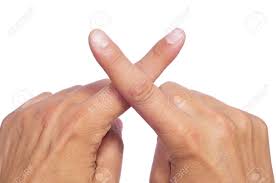 Beispiel:       5+5+5= 15                                                   	        3   X   5   =     1    5    Schau dir die Bilder an und schreibe auf, wie die Aufgabe multipliziert wird. 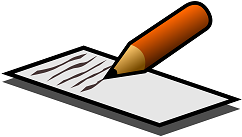 Beispiel: 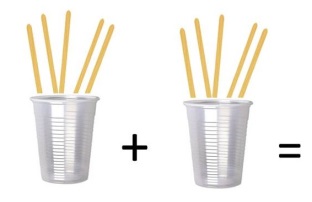 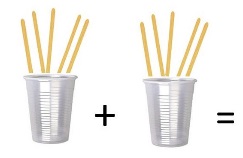 Verbinde die Multiplikationsaufgaben mit ihren Ergebnissen.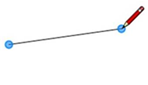 Schreibe die Ergebnisse der folgenden Multiplikationsaufgaben auf.                                           = ?Erweitern / Anreichern / Verlängern von Weblinks mit anderen digitalen Tools:www.freepik.com www.pixabay.com 